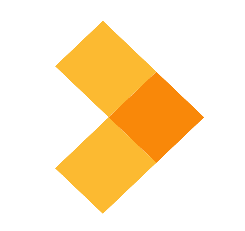 Officer to the Jersey Community Relations Trust (Freelance)Reports to: Chair of the Jersey Community Relations TrustHours: Flexible and as projects dictate, but the Trust will offer a minimum of 20 hours per month and the role-holder will be required to provide support on a weekly basis. Additional hours will be agreed on a project basis.  Location: The post holder will work remotely but will be required to attend meetings in other locations on island. Attendance will be required at JCRT Board Meetings in St Helier.Rate: c. £30 per hourTo provide full administrative, strategic and communication support to the Jersey Community Relations Trust (JCRT) Board of Trustees. The successful post holder will help ensure the efficient running of JCRT meetings and project delivery, including some management of finances under the direction of the Chair and Treasurer.The role will include the development and implementation of a communications strategy to an agreed set of objectives by the Board, including enhancing the Trust’s public profile and stakeholder relationships. The post holder will support the development and delivery of specific campaigns and utilisation of the website and other media channels. The post holder will play a key role in supporting the JCRT’s work to improve equality, diversity and inclusion in Jersey. The role will include a range of project management tasks as well as research and report writing.Please send your CV and a covering letter, outlining why you are interested in the role and the key skills and insights you will bring to it, to Toni Roberts: admin@trmediationmanagement.comDeadline:   9th July 2021ATTRIBUTESESSENTIALKnowledge This relates to the level and breadth of practical knowledge required to do the job.Practical understanding of budget management.Understanding of information management including data protectionGood, practical understanding of website management and useage of key social media platforms to support an agreed communication approach and ‘brand’: able to deliver engaging, well articulated communications to the local community that raises the profile, relevance, influence and impact of the Trust.Good knowledge of managing small to medium-sized projects.Practical knowledge of conducting independent research.Technical / Work-based Skills This relates to the skills specific to the job.Able to demonstrate a range of information technology skills i.e. an ability to effectively use IT equipment and role critical software, such as Zoom/Teams, Excel, Word, PowerPoint, website management.General Skills/Attributes This relates to more general characteristics required to do the job effectively. A demonstrable and keen interest in local equality, diversity and inclusion issuesHigh level research, analysis and problem-solving skills Adept at dealing sensitively with a diverse range of people.  Excellent communication and presentation skills including the ability to present clear and concise reports, social communications and presentations.A high standard of spoken and written English.Well-developed project management, organisational and administrative skills.  A self-starter who is solutions focussed.